Bill of Rights Brag Letter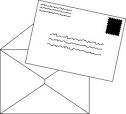 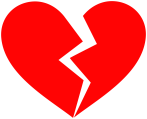 The Declaration of Independence was essentially a “break-up” letter to Britain, explaining the reasons why the colonies felt that they could no longer continue their relationship with their mother country.  Now lets write a BRAG letter, telling Britain about how great you are doing as a new country.Your Task: Now that you have learned about Bill of Rights and how much better your life will be in this new country, write a letter to Britain bragging about your new life.  Be creative, but do not lose sight of the historical significance. Use this planning sheet to organize your thoughts and ideas. Your letter must contain:An introduction that reviews the Break Up, what went wrong?At least 5 references to the rights listed in the Bill of Rights, relate the “gripes” from your last letter to how this new Government has “fixed” things.The “BRAG”- tell Britain about your new country and all of the things that will make it better than Britain.___________________________ (Date)________________________________________________________________________________________________________________________________________________________________________________________________________________________________________________________________________________________________________________________________________________________________________________________________________________________________________________________________________________________________________________________________________________________________________________________________________________________________________________________________________________________________________________________________________________________________________________________________________________________________________________________________________________________________________________________________________________________________________________________________________________________________________________________________________________________________________________________________________________________________________________________________________________________________________________________________________________________________________________________________________________________________________________________________________________________________________________________________________________________________________________________________________________________________________________________________________________________________________________________________
________________________________________________________________________________________________________________________________________________________________________________________________________________________________________________Sincerely,__________________________________Paragraph 1 Introduction (Review what went wrong)Paragraph 2 Bill of Rights- how has your new country addressed the problems you had with Britain?1.2.3.4.5.Paragraph 3 The BRAG (Tell about your new country and all the great new ideas)